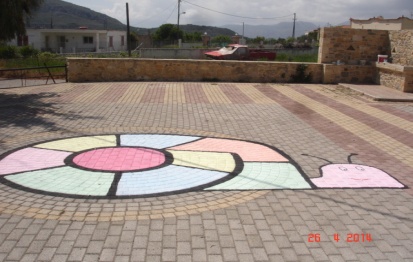   ΜΕΣΑ Σ’ ΕΝΑ ΠΡΟΑΥΛΙΟ                                                        ΧΑΙΡΟΜΑΣΤΕ ΝΑ ΠΑΙΖΟΥΜΕΠΟΥ ΗΤΑΝ ΜΙΑ ΑΠ’ ΤΑ ΙΔΙΑ                                                      ΓΕΛΩΝΤΑΣ ΤΑ ΠΑΤΟΥΜΕ ΕΜΕΙΣ ΔΗΜΙΟΥΡΓΗΣΑΜΕ                                                       ΜΑ ΗΡΘΕ Η ΩΡΑ ΦΙΛΟΙ ΜΑΣΕΦΤΑ ΟΜΟΡΦΑ ΠΑΙΧΝΙΔΙΑ                                                       ΚΑΙ ΝΑ ΤΑ ΜΟΙΡΑΣΤΟΥΜΕ              ΦΩΝΑΞΑΜΕ ΚΟΣΜΟ ΠΟΛΥ                              ΤΟΥ ΚΟΣΜΟΥ ΤΑ ΠΑΙΧΝΙΔΙΑ ΤΟΥ             ΝΑ ‘ΡΘΕΙ ΝΑ ΜΑΣ ΒΟΗΘΗΣΕΙ                               ΤΟ ΠΡΟΓΡΑΜΜΑ ΑΝΕΒΑΖΕΙ             ΝΑ ΦΕΡΕΙ ΤΑ ΠΑΙΧΝΙΔΙΑ ΤΟΥ                             ΤΑ ΠΙΟΝΙΑ ΓΙΑ ΤΟ ΣΚΑΚΙ ΜΑΣ                 ΚΑΙ ΝΑ ΜΑΣ ΕΝΙΣΧΥΣΕΙ                                         ΣΚΑΚΙΣΤΙΚΟΣ ΤΑ ΒΑΖΕΙ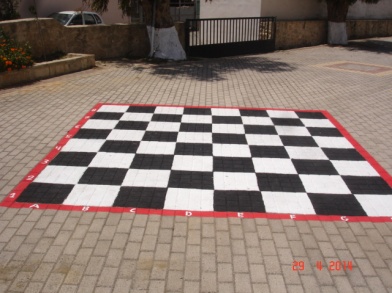 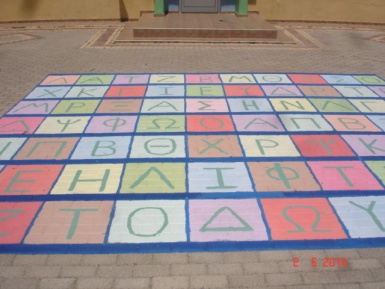 ΣΤΙΣ ΕΞΙ ΕΚΤΟΥ ΝΑ ‘ΡΘΕΤΕΤ’ ΑΠΟΓΕΥΜΑ ΣΤΙΣ ΈΞΙΚΙ ΑΝ ΜΠΕΡΔΕΥΤΗΚΑΤΕ ΠΟΛΥΤΟ ΓΡΑΦΟΥΜΕ ΚΑΙ ΕΤΣΙ (6/6 στις 6:00 μ.μ) ΠΑΡΤΕ ΜΑΖΙ ΤΟ ΚΕΦΙ ΣΑΣ                                                        ΓΙΑΤΙ ΜΕΤΑ ΑΠ’ ΟΛΑ ΑΥΤΑ   ΤΗΝ ΠΑΙΔΙΚΟΤΗΤΑ ΣΑΣ                                                            ΤΑ ΠΑΙΧΝΙΔΙΣΜΑΤΑ ΜΑΣΦΟΡΕΣΤΕ ΤΑ ΠΑΠΟΥΤΣΙΑ ΣΑΣ                                                Θ’ ΑΡΧΙΣΟΥΝΕ ΟΙ ΛΥΡΕΣ ΜΑΣ  ΝΑ ΕΙΝ’  Τ’ ΑΘΛΗΤΙΚΑ ΣΑΣ                                                      ΚΑΙ ΤΑ ΧΟΡΕΥΤΙΚΑ ΜΑΣ!!!!!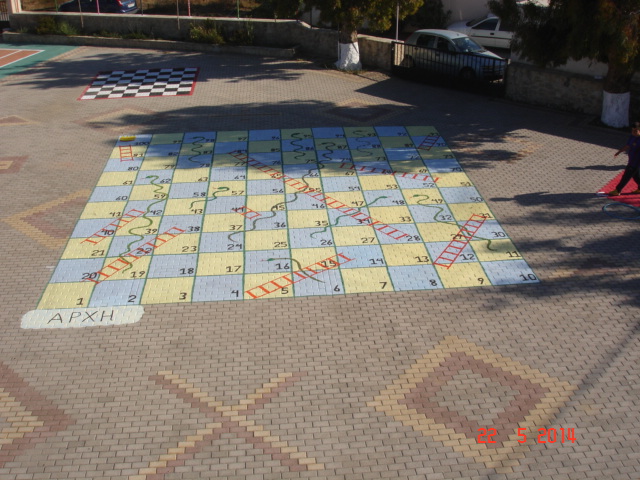 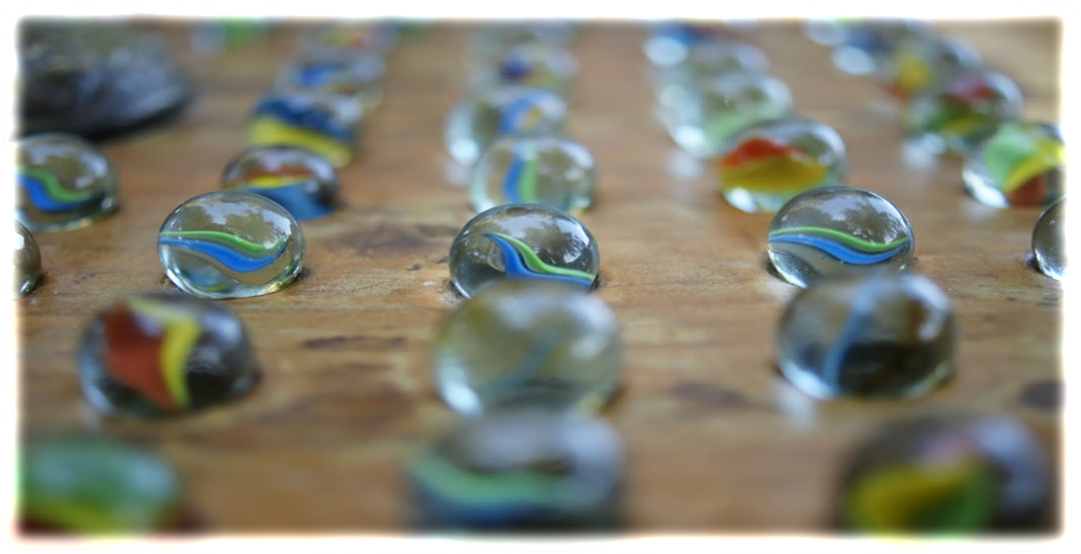 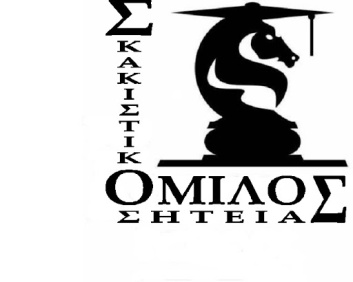 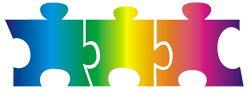 ΠΡΟΓΡΑΜΜΑ ΠΡΟΑΓΩΓΗΣ ΑΥΤΟΒΟΗΘΕΙΑΣ ΣΗΤΕΙΑΣ            ΣΥΛΛΟΓΟΣ ΓΟΝΕΩΝ ΚΑΙ ΚΗΔΕΜΟΝΩΝ                                         ΠΟΛΙΤΙΣΤΙΚΟΣ ΣΥΛΛΟΓΟΣ ΑΡΜΕΝΩΝ